Montáž kamenných obkladů STEGU(přírodní kámen)Všeobecné informaceKamenné obklady jsou vyrobeny z přírodního kamene pro použití v exteriéru a interiéru místnosti. Před zahájením prací je nutné důkladně změřit prostory, spočítat plochu obkladu a zakoupit o 10% více veškerého obkladového materiálu včetně stavební chemie. Rozdíly v rozměrech a barvách vyplývají z použití přírodního materiálu a ruční výroby dodávající přírodní vzhled fasádě vašeho domu.Montáž obkladů se provádí s použití stavební chemie od firmy STEGU, která zaručí dokonalý výsledek. Montáž obkladů „na styk“ odstraňuje používání spárovacích malt, díky čemu jsou snižovány náklady a čas na provedení kamenné fasády. Obklady je třeba před pokládkou zkontrolovat. Doporučujeme jednorázový nákup obkladů z jedné výrobní šarže, abyste zabránili větším rozdílům v odstínech. Výrobce neuznává reklamace rozdílů v barevných odstínech u materiálů zakoupených později.Montážní pokynyPodkladVšechny podklady musí být před lepením správně vysušeny, mít vhodnou nosnost, stálou a stejnorodou strukturu, být rovné, čisté, suché a očistěné od prachu, mastnost, maziv, proti-adhezních prostředků, zbytků barev, starých nátěrů apod. Podklad musí být stabilní a schopný unést zatížení obklady. Při použiti správného lepidla firmy STEGU lze obkládat stěny z betonu, pórobetonu, sádrokartonu, cihly, tvárnic, tvarovek typu „Ytong“ apod. Povrchy s větší nasákavostí je třeba ošetřit penetračním přípravkem GRUNT firmy STEGU, který zvýší přilnavost lepidla k podkladu. Nepevné povrchy s nevhodnou přilnavostí je nutné odstranit. Nedoporučuje se lepení obkladů na emulzní barvy, akrylové omítky, sádrové stěrky a staré nátěry barev. Zateplené zdivo si vyžaduje doplňkové zesílení (podle výpočtu projektanta), kdy podklad musí být stabilní a přenášet zátěž obkladů.MontážObklady vybírejte z několika krabic zároveň pro rovnoměrné rozložení odstínů. Okolní teplota během lepeni a 48 hodin po jeho ukončeni nesmí být nižší než 5°C a vyšší než 25°C. Neobkládejte za příliš silného větru, deště a přímém slunečním světle.LepeníV případě, že obkládáme i vnější rohy stěny, začínáme lepením od rohu do plochy.Obklady je potřeba lepit pomocí lepidel firmy STEGU: ELASTIK nebo MULTIELASTIK, která zaručují trvanlivý spoj. Použití jiných lepidel je na vlastní odpovědnost zákazníka. Před zahájením lepení zvolte pomocí vodováhy rovinu a připevněte pomocnou opěrnou lať, na kterou pokládejte první řadu obkladů. Pokládka obkladů začíná vždy odspodu nahoru.Před lepením odstraňte veškeré nečistoty a nepřesnosti ze zadní strany obkladu. Lepidlo nanášejte na obklad (vodorovně) a na stěnu (svisle) pomocí zubového ocelového hladítka o velikosti zubů 8×8×8 mm nebo 10×10×10 mm, poté obklad rovnoměrně přitlačte. Nadměrné množství lepidla odstraňte špachtlí.V jednom pracovním kroku osazujeme maximálně 5 vrstev tvarovek nad sebou, potom je nutná minimálně 12 hodinová technologická přestávka, která zaručí, že se osazené tvarovky dokonale přilnou a celá konstrukce se vlastní vahou nezbortí. U obkladů STEGU je nutno případný vytlačený lepící tmel ve spárách a na tvarovkách dokonale odstranit pomocí čisté vody. Pokud pokládáte více jak 5 vrstev obkladu je možno pokračovat v práci po cca 12 hodinách technologické přestávky rovněž s maximálním množstvím vrstev 5, kdy musí opět následovat technologická přestávka. Opěrná lať, pod zakládací vrstvou tvarovek, se může odstranit nejdříve po 3 hodinách od osazení zakládací vrstvy.Při pokládce obkladů dbáme na to, aby obkládaná plocha nebyla vystavena přímému působení prudkého slunečního záření a vysušujícímu větru.Dilatační spáryObklad je nutné podle potřeby rozdělit dilatačními spárami (doporučená maximální velikost jednotlivých celků je 4×4 m). Rovněž je nutné dodržovat dilatační objektové spáry. Poloha dilatačních spár musí být přesně speciﬁkována v projektové dokumentaci.ŘezáníObklady řežte pomocí brusky s diamantovým kotoučem na kameny.Schéma pokládky obkladůNejlepší efekt celistvosti kamenného obkladu se dosáhne tím, že se řeže a překládá v 1/3 jeho délky.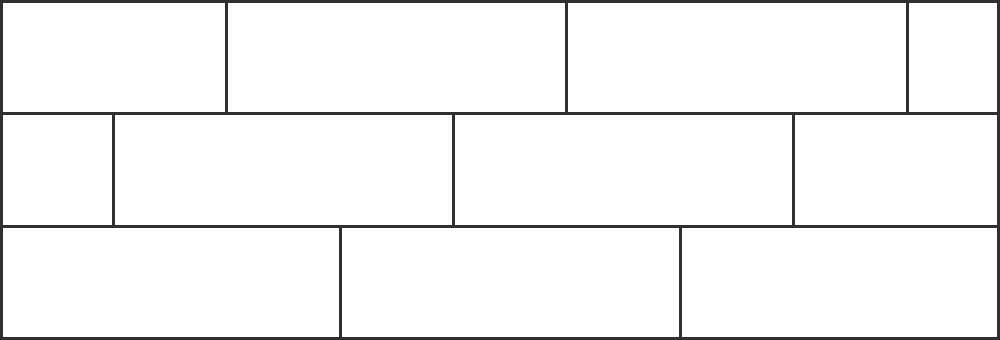 ImpregnacePo ukončení prací je nutné povrch ošetřit prostředkem Impregnace kamenných obkladů STEGU, která umožňuje udržet obklady v čistotě. Ošetření proveďte nejlépe 14 dní po ukončení prací.UpozorněníFirma Kamenné obklady ŘEPA nenese odpovědnost za nesprávnou montáž obkladu na stěnu. Reklamace rozměrů a barevností obkladů po provedení montáže nebudou uznány.Nástroje a materiály potřebné k montáži kamenných obkladůPříprava podkladupenetrace STEGU GRUNTochranné rukavicepapír na zakrytí podlahy či ulamovací nůžmalířská štětka na nanášení penetracekbelíkLepenílepidlo ELASTIK/MULTIELASTIK firmy STEGUocelové hladítko ze zubem 8×8×8 mm nebo 10×10×10 mm pro nanášení lepidlakotoučová bruska s diamantovým kotoučemvodováhaúhelniceocelový kartáčmetrtužkavědro s vodoupěnová houbičkaImpregnaceImpregnace kamenných obkladů STEGUštetec či postřikovačkrycí fólie